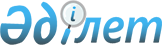 Об утверждении Правил оказания социальной помощи, установления размеров и определения перечня отдельных категорий нуждающихся граждан
					
			Утративший силу
			
			
		
					Решение маслихата города Астаны от 9 ноября 2018 года № 323/41-VI. Зарегистрировано Департаментом юстиции города Астаны 23 ноября 2018 года № 1192. Утратило силу решением маслихата города Нур-Султана от 23 августа 2019 года № 418/54-VI (вводится в действие по истечении десяти календарных дней после дня его первого официального опубликования)
      Сноска. Утратило силу решением маслихата г. Нур-Султана от 23.08.2019 № 418/54-VI (вводится в действие по истечении десяти календарных дней после дня его первого официального опубликования).
      В соответствии с подпунктом 5) пункта 1 статьи 55 Бюджетного кодекса Республики Казахстан от 4 декабря 2008 года, пунктом 2-3 статьи 6 Закона Республики Казахстан от 23 января 2001 года "О местном государственном управлении и самоуправлении в Республике Казахстан", подпунктом 3) статьи 8 Закона Республики Казахстан от 21 июля 2007 года "О статусе столицы Республики Казахстан", постановлением Правительства Республики Казахстан от 21 мая 2013 года № 504 "Об утверждении Типовых правил оказания социальной помощи, установления размеров и определения перечня отдельных категорий нуждающихся граждан" (зарегистрировано в Реестре государственной регистрации нормативных правовых актов за № 72682), маслихат города Астаны РЕШИЛ:
      1. Утвердить Правила оказания социальной помощи, установления размеров и определения перечня отдельных категорий нуждающихся граждан согласно приложению.
      2. Настоящее решение вступает в силу со дня государственной регистрации в органах юстиции и вводится в действие по истечении десяти календарных дней после дня его первого официального опубликования. Правила оказания социальной помощи, установления размеров и определения перечня отдельных категорий нуждающихся граждан 1. Общие положения
      1. Настоящие Правила оказания социальной помощи, установления размеров и определения перечня отдельных категорий нуждающихся граждан (далее – Правила) разработаны в соответствии с подпунктом 5) пункта 1 статьи 55 Бюджетного кодекса Республики Казахстан от 4 декабря 2008 года, пунктом 2-3 статьи 6 Закона Республики Казахстан от 23 января 2001 года "О местном государственном управлении и самоуправлении в Республике Казахстан", подпунктом 3) статьи 8 Закона Республики Казахстан от 21 июля 2007 года "О статусе столицы Республики Казахстан", постановлением Правительства Республики Казахстан от 21 мая 2013 года № 504 "Об утверждении Типовых правил оказания социальной помощи, установления размеров и определения перечня отдельных категорий нуждающихся граждан" (зарегистрировано в Реестре государственной регистрации нормативных правовых актов за № 72682).
      2. В Правилах используются следующие понятия:
      1) социальная помощь – помощь, предоставляемая местным исполнительным органом в денежной форме отдельным категориям нуждающихся граждан (далее – получатели) к праздничным дням, для приобретения жилья;
      2) праздничные дни – дни государственных праздников Республики Казахстан.
      3. Источником финансирования социальной помощи является бюджет города Астаны.
      4. Социальная помощь предоставляется Государственным учреждением "Управление занятости и социальной защиты города Астаны" в пределах средств, предусмотренных в бюджете города Астаны на соответствующий финансовый год на данные цели, согласно бюджетной программе "Социальная помощь отдельным категориям нуждающихся граждан по решениям местных представительных органов".
      5. Социальная помощь оказывается по списку, утверждаемому акиматом города Астаны (далее – акимат) по представлению уполномоченных органов соответствующих государственных учреждений и государственных предприятий, согласованному с акционерным обществом "Жилищный строительный сберегательный банк Казахстана" (далее – ЖССБК), либо с его филиалом в городе Астане.
      6. Порядок формирования списков получателей для приобретения жилья с использованием средств социальной помощи определяется соглашением между ЖССБК и акиматом. 2. Категории получателей, имеющих право на получение социальной помощи
      7. К отдельным категориям граждан, имеющим право на получение социальной помощи, относятся педагогические работники в организациях образования, медицинские работники в организациях здравоохранения, работники организаций социального обеспечения, участвующие в оказании специальных социальных услуг, осуществляющие трудовую деятельность в государственных учреждениях и государственных предприятиях, подведомственных акимату, и работники Государственного учреждения "Департамент полиции города Астаны Министерства внутренних дел Республики Казахстан".
      Сноска. Пункт 7 в редакции решения маслихата города Астаны от 06.03.2019 № 358/45-VI (вводится в действие по истечении десяти календарных дней после дня его первого официального опубликования).


      8. На получение социальной помощи имеют право граждане, указанные в пункте 7 настоящих Правил, не имеющие жилья в данном населенном пункте и не производившие отчуждения пригодного для проживания жилища, принадлежавшего им на праве собственности, в течение последних пяти лет.
      9. Социальная помощь предоставляется гражданам, зарегистрированным и постоянно проживающим в городе Астане. 3. Порядок оказания социальной помощи
      10. Социальная помощь оказывается единовременно в виде денежных выплат в размере 1 (одного) миллиона тенге к следующим праздничным дням:
      1) 1-2 января – Новый год;
      2) 21-23 марта – Наурыз мейрамы;
      3) 6 июля – День Столицы;
      4) 30 августа – День Конституции Республики Казахстан;
      5) 1 декабря – День Первого Президента Республики Казахстан.
      11. Социальная помощь зачисляется на банковский счет получателя, открытый в ЖССБК.
      12. В течение трех месяцев с момента выплаты социальной помощи, получатели осуществляют приобретение жилья. В случае неиспользования получателями предоставляемой социальной помощи, денежные средства подлежат возврату в бюджет города Астаны.
					© 2012. РГП на ПХВ «Институт законодательства и правовой информации Республики Казахстан» Министерства юстиции Республики Казахстан
				
      Председатель сессии
маслихата города Астаны 

Е. Сыдыков

      Секретарь маслихата 
города Астаны 

Ж. Нурпиисов
Приложение
к решению маслихата
города Астаны
от 9 ноября 2018 года
№ 323/41-VI